Příloha č. 1 k materiálu č.:  8/7Počet stran přílohy: 5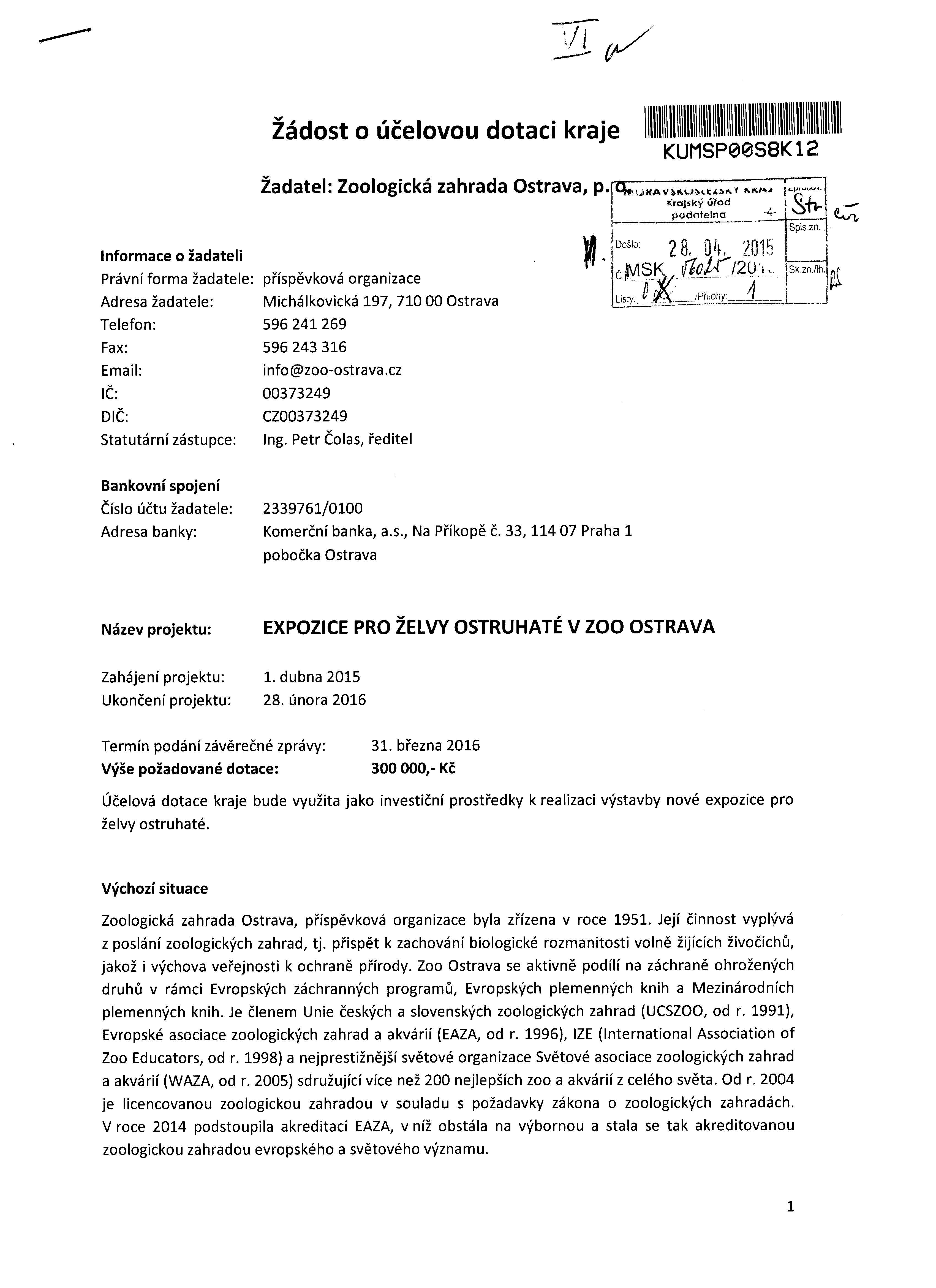 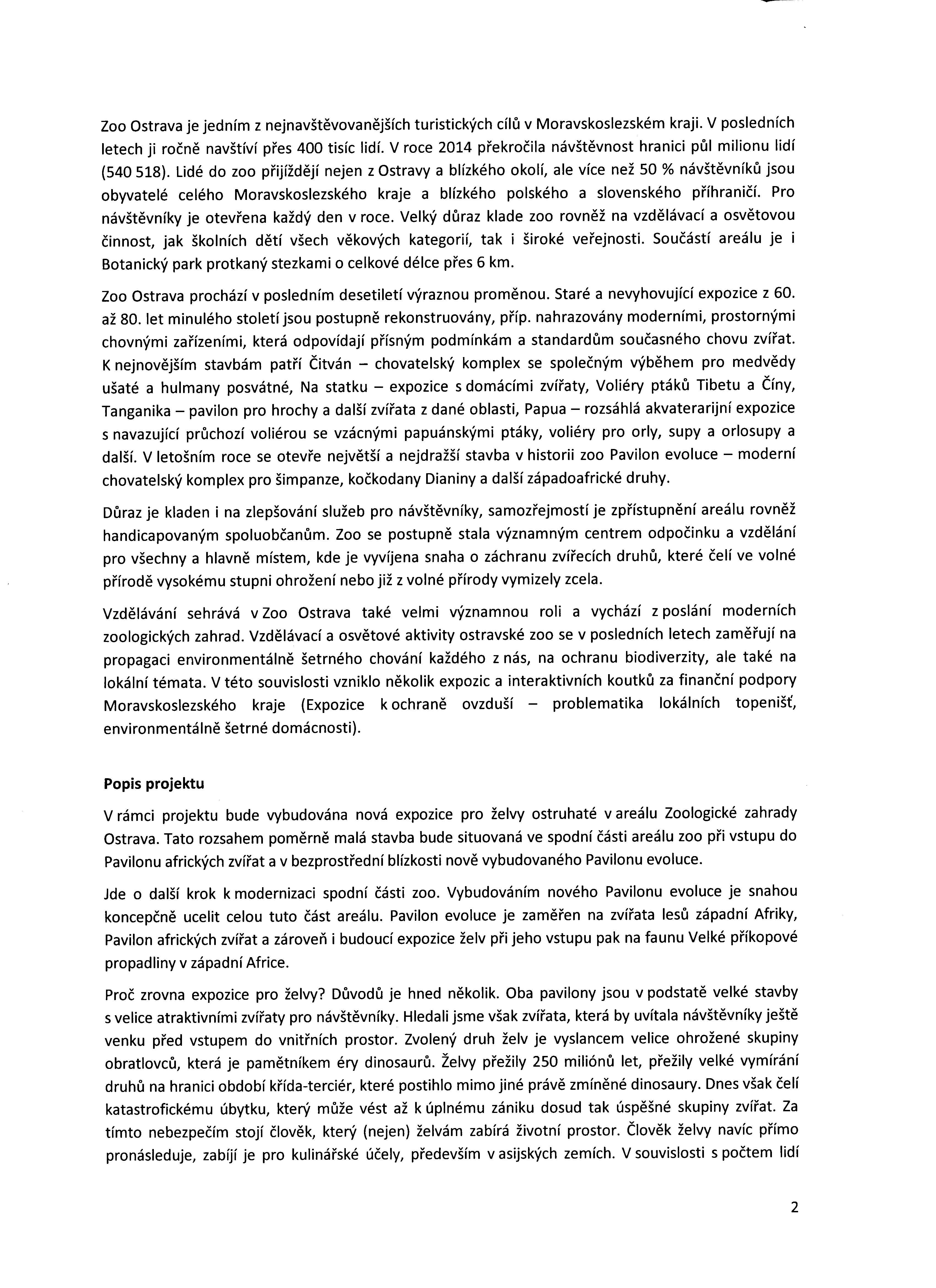 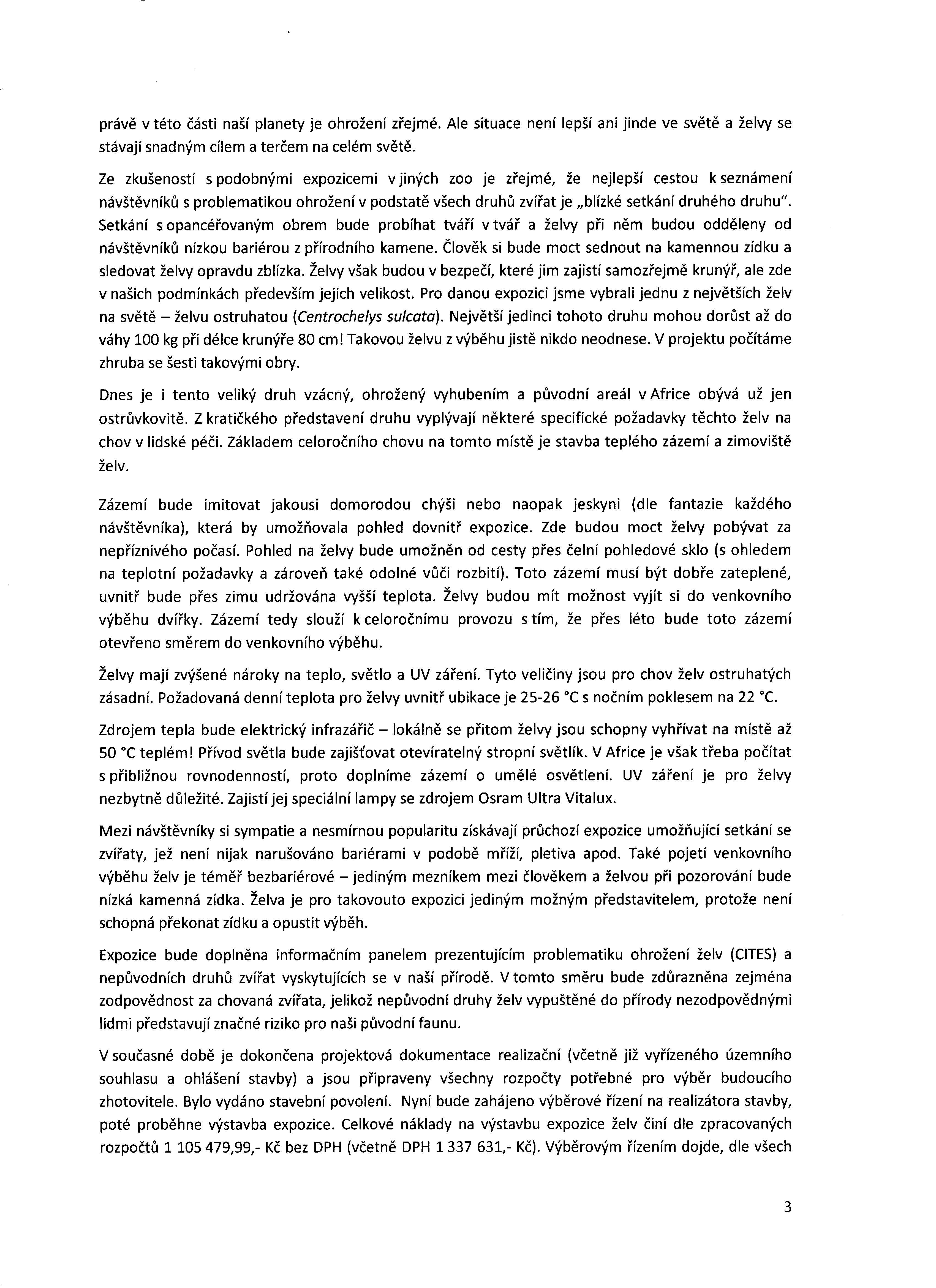 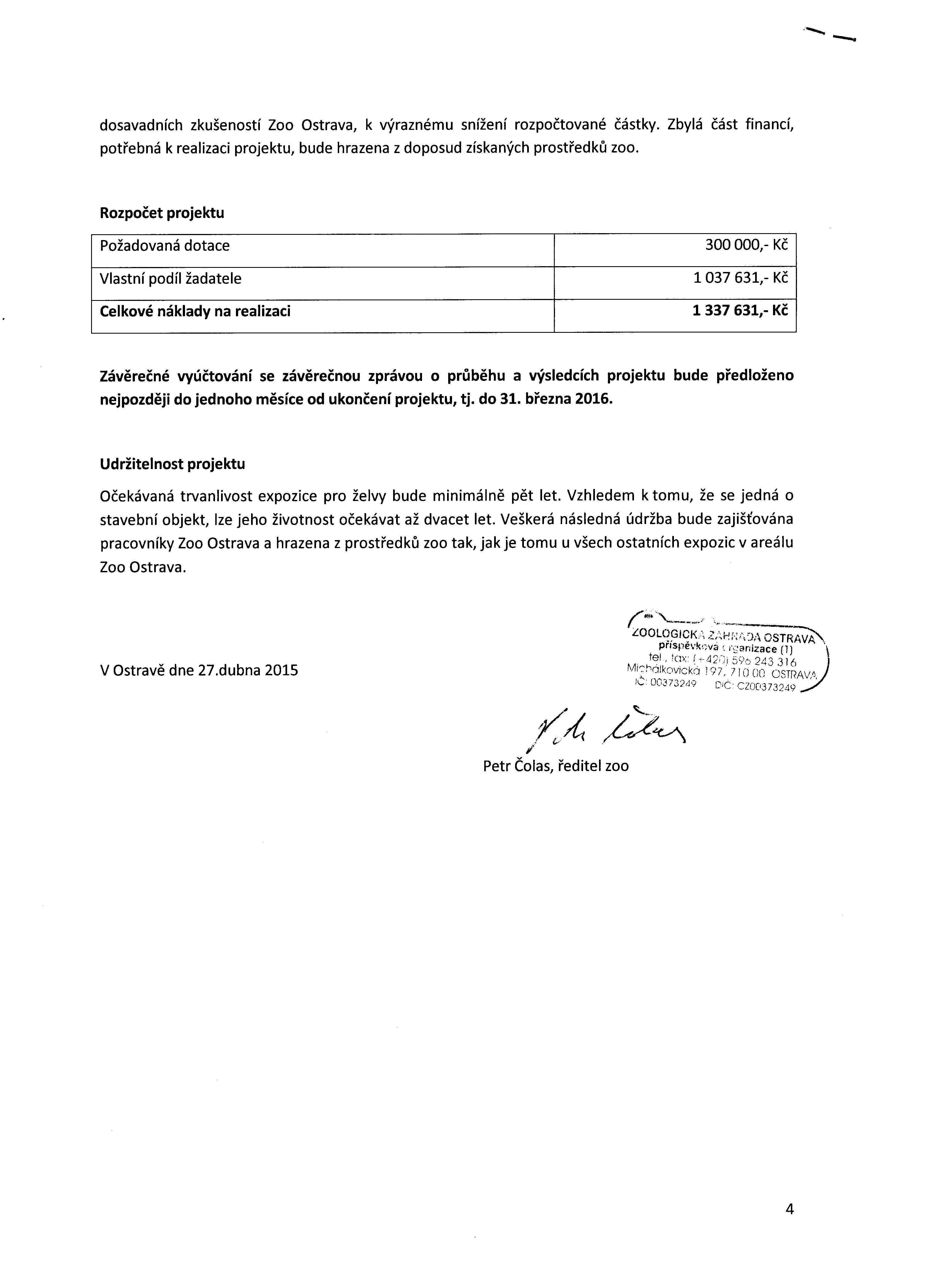 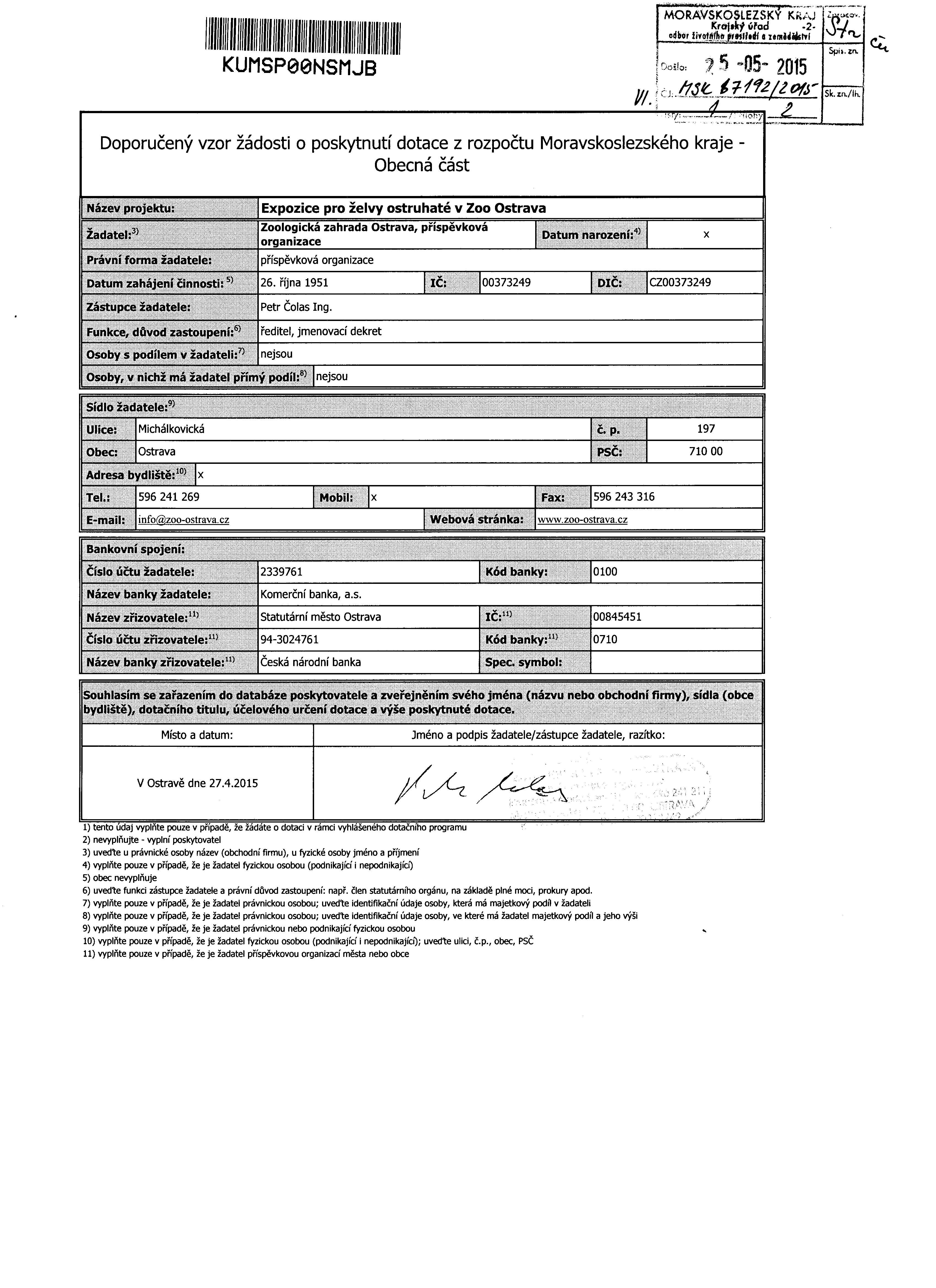 